Załącznik numer 1KONKURS FILMOWY „MÓJ PARK KRAJOBRAZOWY”KARTA ZGŁOSZENIOWAKategoria:                        Reportaż                                       Rolka 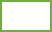 Podkategoria:          Uczniowie szkól podstawowych    		         Uczniowie szkół ponadpodstawowych 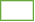                          	      Rodziny 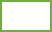 Województwo: …………………………………………………………. Park krajobrazowy którego dotyczy film: …………………………………………………………………………….. Nazwa zespołu autorskiego / nazwa szkoły / miejscowość: …………………………………………………………………………. Skład zespołu autorskiego: …………………………………………………………………………………………………… ……………………………………………………………………………………………………………………………………………………………………………………………………………………………………………………………………………………………………………………………………………………………………………………………………………………………………………… Imię i nazwisko osoby zgłaszającej zespół: …………………………………………………………………………… Oświadczenia: Oświadczam, że zespół autorski spełnia warunki udziału w konkursie określone w § 4 pkt 3 i 4. Oświadczam, że uczestnicy zespołu autorskiego zapoznali się z zapisami regulaminu konkursu i go akceptują. Termin zgłoszenia upływa 10 maja 2024 roku. ………………………………….. ………………………………………..…………………………………..                                   ……………………………………….. (data)                                                                            podpis osoby zgłaszającej zespół